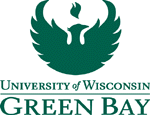 EXPENSE MODULE NON-EMPLOYEE SETUP FORMTraveler/Non-Employee InformationAlternate Information (Employee entering expense report)Additional Comments:First Name:First Name:First Name:Middle Initial:Middle Initial:Middle Initial:Middle Initial:Middle Initial:Last Name:Last Name:Last Name:Last Name:Address:Address:City:City:City:State:Zip:First Day of Expense or Travel:First Day of Expense or Travel:First Day of Expense or Travel:First Day of Expense or Travel:First Day of Expense or Travel:First Day of Expense or Travel:First Day of Expense or Travel:First Day of Expense or Travel:First Day of Expense or Travel:Funding Code:Funding Code:Funding Code:Funding Code:Project (If Applicable):Project (If Applicable):Project (If Applicable):Project (If Applicable):Project (If Applicable):Project (If Applicable):Project (If Applicable):Project (If Applicable):Name:Empl ID: